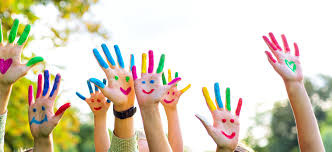 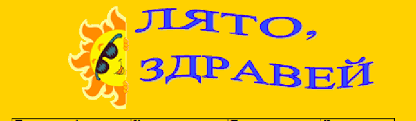 ПРОГРАМА  „вАКАНЦИЯ – лято 2020”График дейности - 15.06.2020 – 15.07.2020 г.районМясто на провежданеорганизация, име и телефон за контактВреме напровежданеСпортни дейности, дневен лагер, лагер на море; други занимания и активностиВъзраст на участниците и други изисквания, облекло, предпазни средства и т.н.РАйон“Средец”Задния двора на 6 ОУ „ Граф Игнатиев“6 ОУМария Петрова0888 308 318Стойка Павлова0898 476 55018 и 19 юни22,23,24 юни20,21,22,23,24 юлиОт 9:00 до 13:00 часаФутбол,Волейбол,Баскетбол,“Народна топка“Ученици от 1 до 7 клас.РАйон“Средец”Княжеска градина -фитнес площадкаРайон „Средец” със съдействието на Пламен Христов0888 77773323 юни 11:00 ч.7 юли 11:00ч.„Тренирай с Пламен Христов”Стани по-здрав, по-силен, по-добърБез ограничениеРАйон“Средец”Училищен двор12 СУ Валентин Сухоруков0884 622 74416.06. – 30.06.2020 г.от 13.30 до 15.30 ч.Спортни игриIII – IV класСпортен екипРАйон“Средец”Училищен двор12 СУДаниела Джурова 0887 678 19415.06 – 30.06.2020 г.от 10.00 до 12.00 часаСпортни игриV класСпортен екипРАйон“Средец”Училищен двор12 СУЛиляна Стефанова0884 807 12901.07. – 10.07.2020 г.от 08.00 до 10.00 часаСпортни игриVI – VII класСпортен екипРАйон“Средец”Училищен двор12 СУНиколай Георгиев0887 117 63015.06 – 30.06.2020 г.от 11.00 до 13.00 часаСпортни игриVI Спортен екипРАйон“Средец”Училищен двор12 СУСилвия Занкова0884 832 43516.07. – 31.07.2020 г.от 10.00 до 12.00 часаСпортни игриVIII – IX класСпортен екип